昌乐县司法局2020年政府信息公开工作年度报告根据《中华人民共和国政府信息公开条例》《山东省政府信息公开办法》《昌乐县人民政府办公室关于做好2020年政府信息公开工作年度报告编制发布和报送工作的通知》要求，结合我局实际，编制并向社会公布昌乐县司法局2020年政府信息公开工作年度报告。本年度报告中所列数据的统计期限自2020年1月1日起，至2020年12月31日止。如对本报告有疑问，请联系昌乐县司法局办公室，联系电话:0536-6222932。一、总体情况2020年，县司法局认真贯彻落实党中央、国务院和省、市、县关于政府信息公开工作的部署要求，围绕全县中心工作大局，立足职能优势，加大政务公开力度、拓宽政务公开渠道、强化重点领域信息公开，进一步提高政务公开质量，为经济社会高质量发展提供坚强法治保障。主动公开情况截止2020年12月31日，主动公开政府信息383条。其中，通过政府信息公开专栏主动公开政府信息103条；官方“两微”平台“昌乐普法”共发布信息280条。其中,概况信息4条，法规文件及解读2条，规范性文件备案及效力信息4条，行政执法及信用信息8条，人大建议政协提案3条，其他重点领域信息3条，业务信息及其他类信息359条。1.及时公开行政法规、规章和规范性文件。根据《政府信息公开条例》第二十条第（一）款要求，及时更新行政法规、规章和规范性信息。每季度公开一次昌乐县政府行政规范性文件备案目录。方便公众了解与生活学习息息相关的政策文件的效力情况。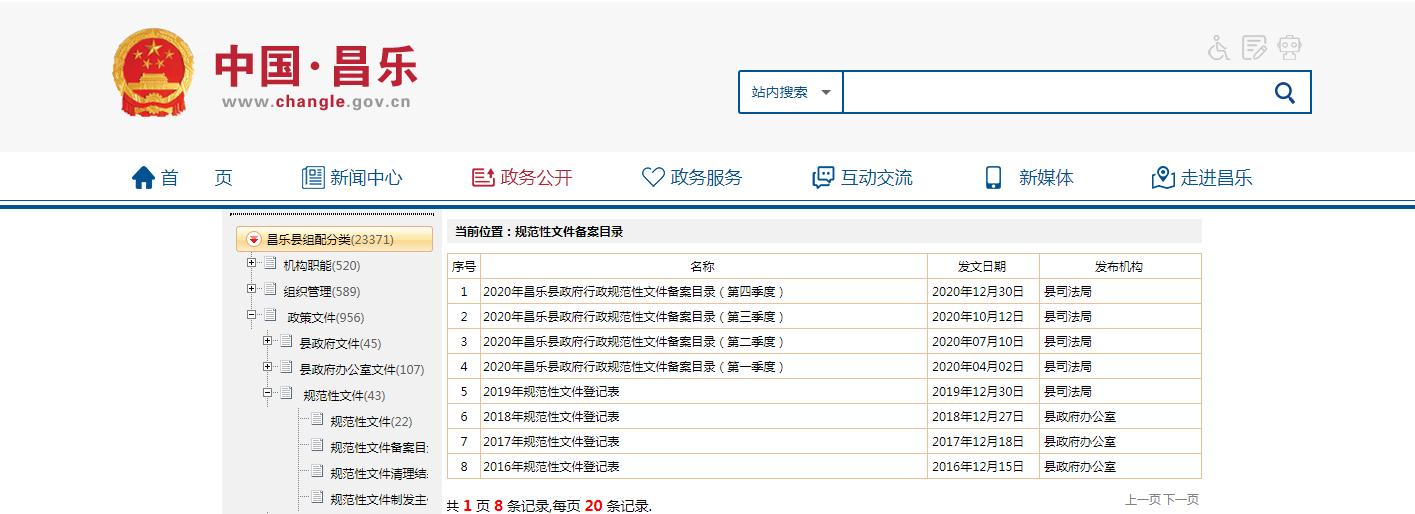 2.及时公开机构概况。根据《政府信息公开条例》第二十条第（二）款要求，及时更新机构信息、联系方式、负责政府信息公开领导姓名等信息，并在县政府信息公开专栏和局机关网站公布。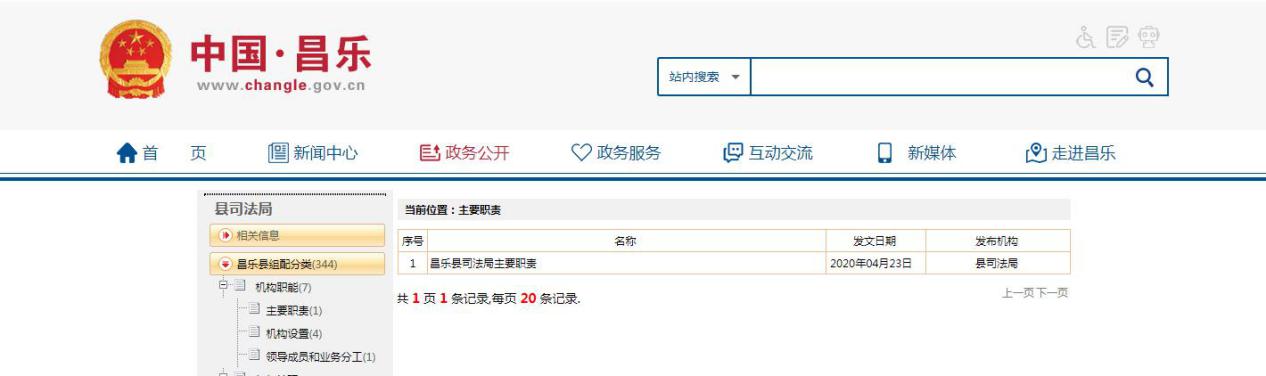 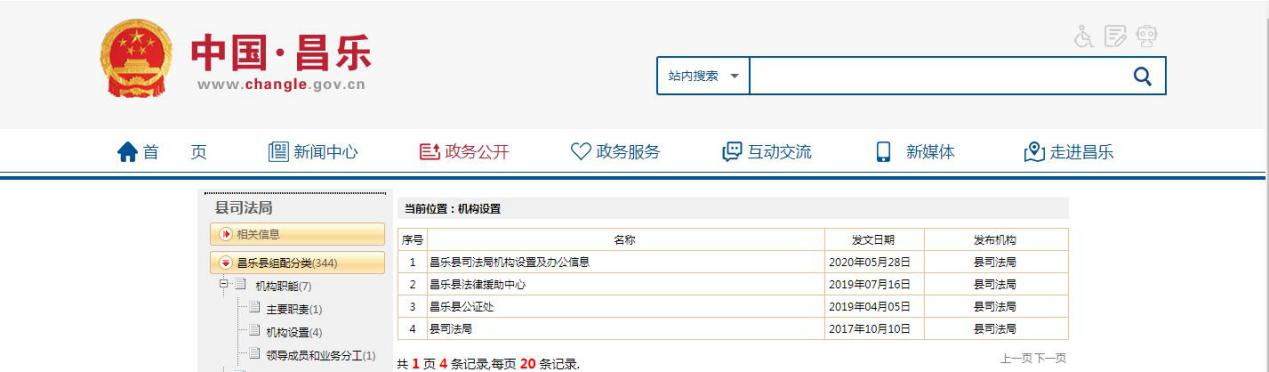 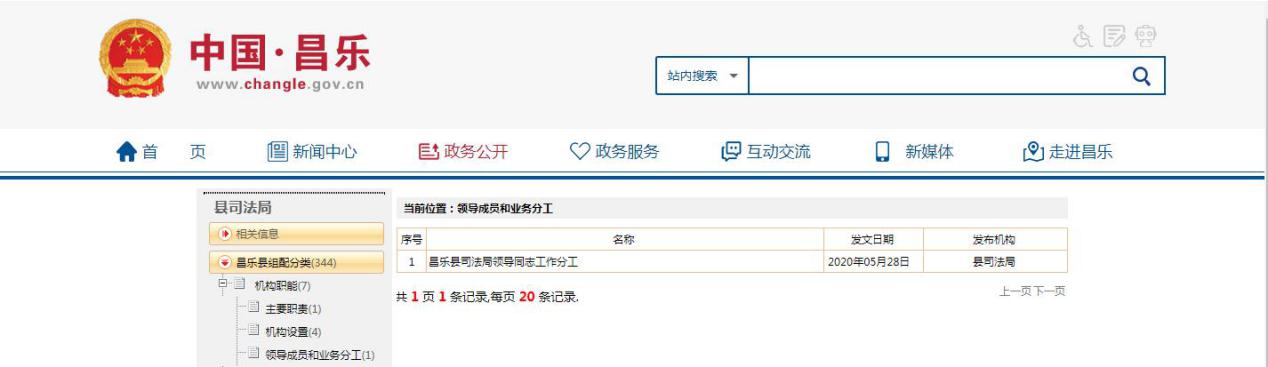 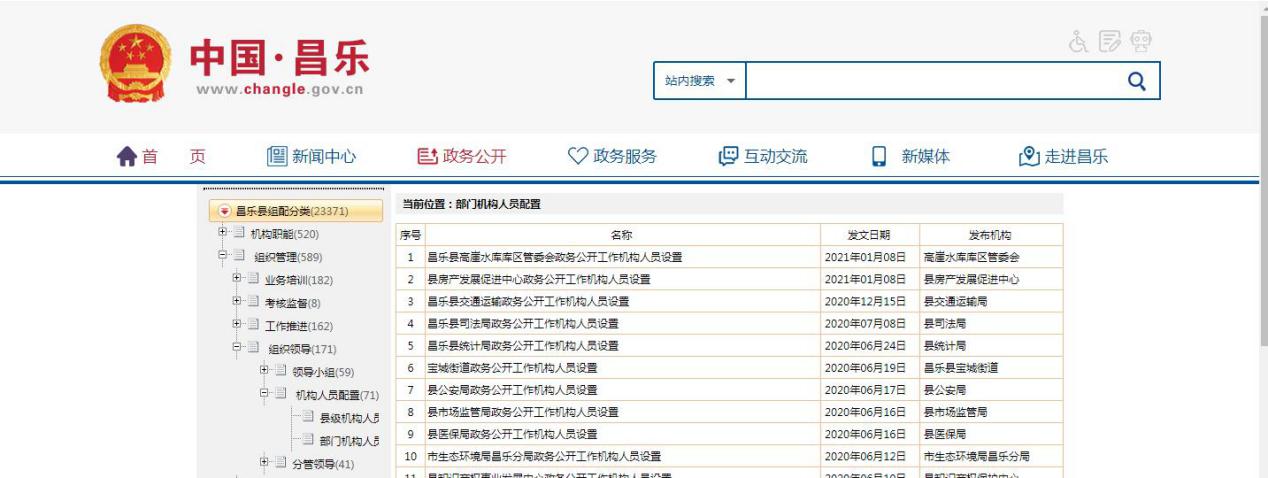 3.及时公开行政执法信息。根据《政府信息公开条例》第二十条第（六）款要求，及时公开行政处罚决定。结合我局实际，2020年我局对辖区内律师事务所、律师、律师协会；公证机构、公证员；司法鉴定机构、司法鉴定人进行了随机抽查。共计抽查了3家律所、8个基层法律服务所、40名律师、37名基层法律服务工作者，1家公证机构、7名公证员、1家司法鉴定所、8名司法鉴定人。实施行政处罚案件1件，1人次受到警告的行政处罚。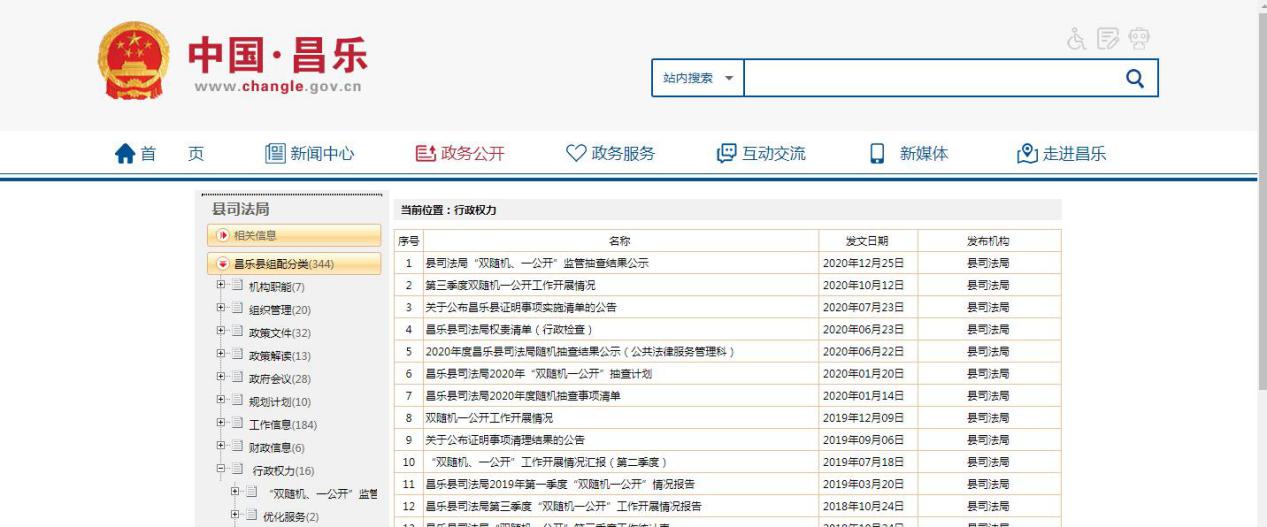 4.推进重点领域信息公开。一是动态公开优化营商环境信息。及时公开政务服务事项清单、办事指南及办事结果清单。在政府信息公开专栏主动公开查询链接，方便社会公众知晓。二是定期发布政府工作报告进展成效及举措及年度重点工作信息，每季度公开工作计划、措施及成果，公开工作进展情况。三是公开行政执法信息和信用信息。公开行政执法主体、职责、依据等，公布行政执法流程图，及时公示行政执法结果信息。四是公开“双随机、一公开”监管信息。制定2020年“双随机、一公开”监管随机抽查事项清单，拟定年度抽查计划，及时公开抽查结果信息，接受社会监督。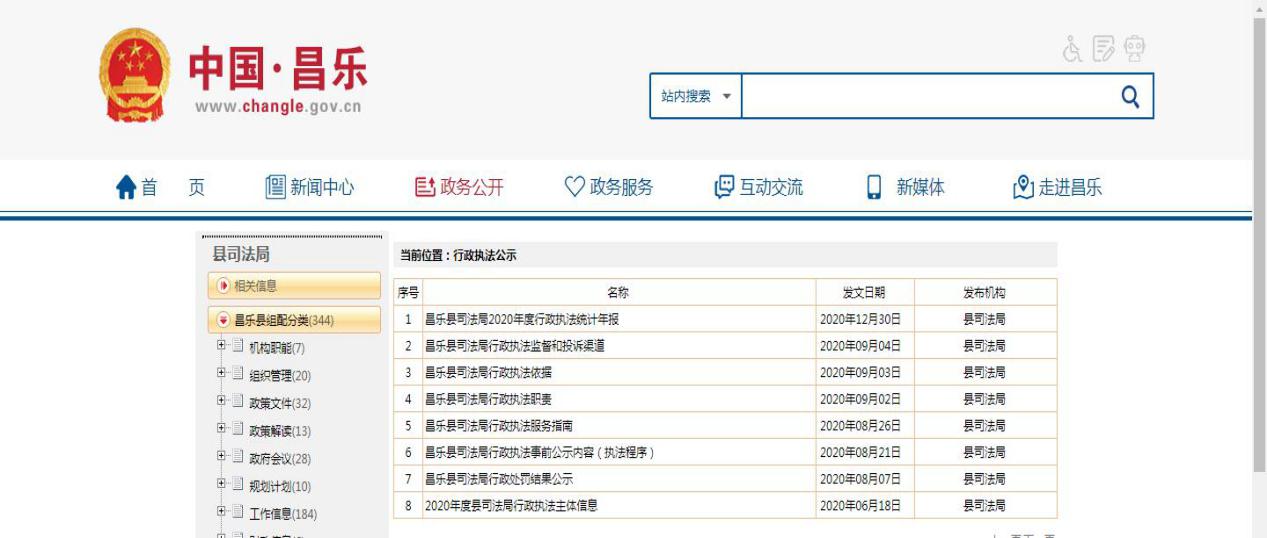 5.加强政策解读。按照“谁起草、谁解读”的原则，同步制定发布政策解读文件3件，就重大政策文件和社会公众关注的问题进行深入解读。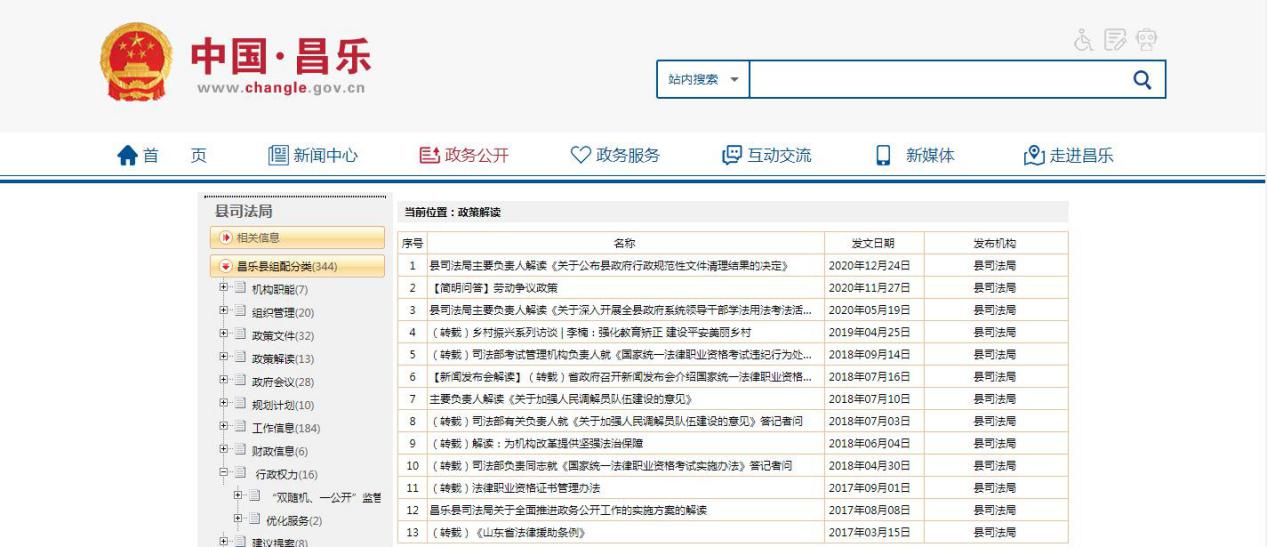 （二）依申请公开情况1.依申请公开情况。县司法局2020年共收到政府信息公开申请0件。2.申请处理情况。共答复政府信息公开申请0件。3.申请行政复议、提起行政诉讼情况。全年未发生因政府信息公开被行政复议、提起行政诉讼情况。（三）政府信息管理情况1.不断建立健全政务公开制度保障。为进一步规范政府信息公开工作，县司法局制定了《昌乐县司法局2020年政务公开工作实施方案》等制度文件，完善各项政府信息公开制度措施，为政府信息公开工作顺利开展提供了制度保障。及时落实上级部署工作。不断完善政府信息公开工作指南和公开目录，定期进行检查，及时更新。2.严格落实政府信息公开保密审查制度。认真落实《中华人民共和国保守国家秘密法》《中华人民共和国政府信息公开条例》等规定。规范审查流程，对拟公开的政府信息实行工作人员、科室负责人、分管领导三重把关，确保所有公开信息经审核后公开，无遗漏涉密信息。　 （四）平台建设情况1.加大新媒体普法力度。以《昌乐日报》、广播电台“法治讲堂”等传统媒体普法为基础，抖音号、头条号、公众号等新媒体一体推进，采取以案释法形式，编制普法小短剧，定期开展线上法律服务直播，在线解答群众咨询，拓展普法覆盖面和传播力。2.进一步优化政府信息公开平台。按照县政府政务公开办公室要求，更改局网站政务公开板块。不断完善网站栏目构架，力争打造“简明、便民、全面”的门户网站。    （五）机构建设及人员配置情况。     明确信息公开工作分管负责人，全面负责做好局机关政府信息公开管理工作，办公室为信息公开工作机构，并安排专人具体负责，同时，局内各科室、单位也将信息公开工作作为日常工作的规定动作，适合公开发布的信息及时主动报送办公室，确保信息准确性和时效性。　　（六）监督保障情况。1.强化考核监督。坚持提高站位，将政府信息公开工作，纳入科级及以下干部年度考核体系，激发局机关政府信息公开工作积极性和主动性。2.完善工作机制。将政府信息发布工作列入全年工作任务考核目标。梳理完成《县司法局政府信息主动公开基本目录》，进一步明确局系统政府信息公开的内容、时限、形式、主体等要素。3.抓好队伍培训。积极参加县政府组织的政府信息公开工作会议和业务培训，主动对各科室单位政府信息公开工作负责人进行培训，切实提高对政府信息公开工作的认识水平和工作能力。       （七）人大建议、政协提案办理情况。我局认真落实人大代表建议及政协提案办理结果公开的相关规定，健全完善办理结果公开机制，广泛接受监督。严格按照办理时限要求，分阶段及时反馈，并根据办理工作进展情况，开展督促检查。对于所有建议、提案，均以正式文件书面答复代表、委员；对于协办的建议、提案，均以正式文件书面反馈主办单位。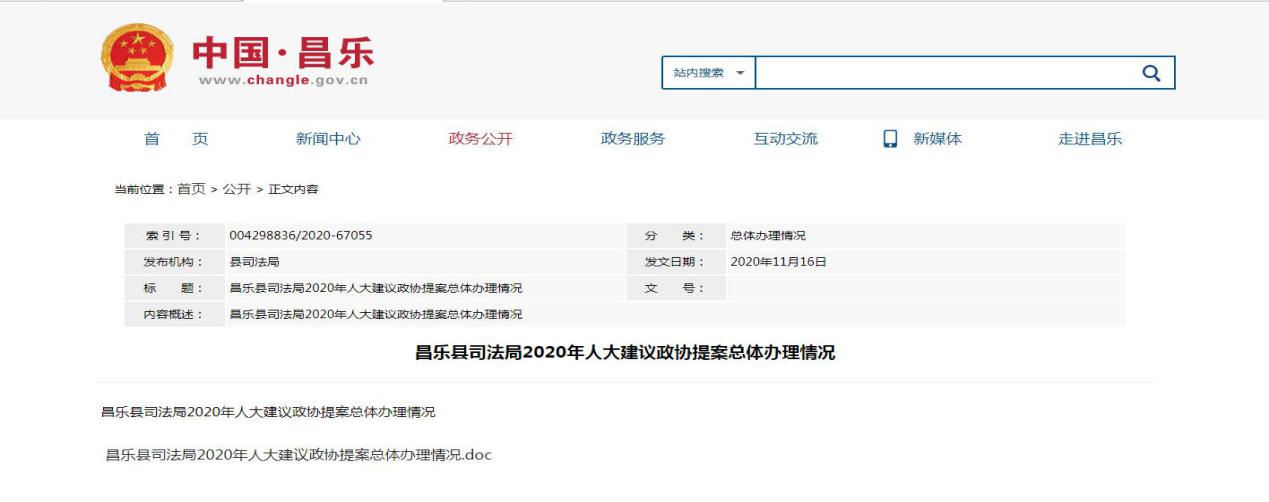 主动公开政府信息情况三、收到和处理政府信息公开申请情况四、政府信息公开行政复议、行政诉讼情况五、存在的主要问题及改进情况（一）2019年度政府信息公开工作存在问题整改情况　   一是完善制度机制建设。完善推进政务公开工作的配套制度建设，规范落实政府信息主动公开和依申请公开工作的机制和流程，健全完善政府信息公开监督考核体系。二是加强学习培训，提高业务技能，继续做好政府信息公开工作，提高政府工作的透明度，促进依法行政，充分发挥政府信息对人民群众生产、生活和经济社会活动的服务作用。（二）2020年度政府信息公开工作存在的问题及整改措施县司法局信息公开工作面临主要问题:一是主动公开力度还不够;二是信息公开制度还需要进一步细化；三是公开平台建设还有待进一步完善。下一步，县司法局将紧密结合法治政府建设中心工作，进一步强化信息发布工作机制，加大主动公开力度，切实提升信息发布的质量和水平；进一步转变理念，提高认识，重点加强与民生密切相关和社会高度关注的政府信息的发布与解读，让公众更好地了解司法行政各项政策、举措；进一步拓展公开渠道，加强重点领域的公开落实，加强新媒体舆论引导，及时回应热点和舆情，传播正能量，为社会公众提供优质的司法行政政务服务。六、其他需要报告的事项    本年度报告中所列数据的统计期限从2020年1月1日到2020年12月31日止，报告电子版可查看附件。第二十条第（一）项第二十条第（一）项第二十条第（一）项第二十条第（一）项第二十条第（一）项信息内容本年新制作数量本年新制作数量本年新
公开数量对外公开总数量规章0000规范性文件0000第二十条第（五）项第二十条第（五）项第二十条第（五）项第二十条第（五）项第二十条第（五）项信息内容上一年项目数量上一年项目数量本年增/减处理决定数量行政许可0000其他对外管理服务事项141400第二十条第（六）项第二十条第（六）项第二十条第（六）项第二十条第（六）项第二十条第（六）项信息内容上一年项目数量上一年项目数量本年增/减处理决定数量行政处罚3301行政强制0000第二十条第（八）项第二十条第（八）项第二十条第（八）项第二十条第（八）项第二十条第（八）项信息内容上一年项目数量上一年项目数量本年增/减本年增/减行政事业性收费0000第二十条第（九）项第二十条第（九）项第二十条第（九）项第二十条第（九）项第二十条第（九）项信息内容信息内容采购项目数量采购总金额采购总金额政府集中采购政府集中采购125.82万元25.82万元（本列数据的勾稽关系为：第一项加第二项之和，等于第三项加第四项之和）（本列数据的勾稽关系为：第一项加第二项之和，等于第三项加第四项之和）（本列数据的勾稽关系为：第一项加第二项之和，等于第三项加第四项之和）申请人情况申请人情况申请人情况申请人情况申请人情况申请人情况申请人情况（本列数据的勾稽关系为：第一项加第二项之和，等于第三项加第四项之和）（本列数据的勾稽关系为：第一项加第二项之和，等于第三项加第四项之和）（本列数据的勾稽关系为：第一项加第二项之和，等于第三项加第四项之和）自然人法人或其他组织法人或其他组织法人或其他组织法人或其他组织法人或其他组织总计（本列数据的勾稽关系为：第一项加第二项之和，等于第三项加第四项之和）（本列数据的勾稽关系为：第一项加第二项之和，等于第三项加第四项之和）（本列数据的勾稽关系为：第一项加第二项之和，等于第三项加第四项之和）自然人商业企业科研机构社会公益组织法律服务机构其他总计一、本年新收政府信息公开申请数量一、本年新收政府信息公开申请数量一、本年新收政府信息公开申请数量0000000二、上年结转政府信息公开申请数量二、上年结转政府信息公开申请数量二、上年结转政府信息公开申请数量0000000三、本年度办理结果（一）予以公开（一）予以公开0000000三、本年度办理结果（二）部分公开（区分处理的，只计这一情形，不计其他情形）（二）部分公开（区分处理的，只计这一情形，不计其他情形）0000000三、本年度办理结果（三）不予公开1.属于国家秘密0000000三、本年度办理结果（三）不予公开2.其他法律行政法规禁止公开0000000三、本年度办理结果（三）不予公开3.危及“三安全一稳定”0000000三、本年度办理结果（三）不予公开4.保护第三方合法权益0000000三、本年度办理结果（三）不予公开5.属于三类内部事务信息0000000三、本年度办理结果（三）不予公开6.属于四类过程性信息0000000三、本年度办理结果（三）不予公开7.属于行政执法案卷0000000三、本年度办理结果（三）不予公开8.属于行政查询事项0000000三、本年度办理结果（四）无法提供1.本机关不掌握相关政府信息0000000三、本年度办理结果（四）无法提供2.没有现成信息需要另行制作0000000三、本年度办理结果（四）无法提供3.补正后申请内容仍不明确0000000三、本年度办理结果（五）不予处理1.信访举报投诉类申请0000000三、本年度办理结果（五）不予处理2.重复申请0000000三、本年度办理结果（五）不予处理3.要求提供公开出版物0000000三、本年度办理结果（五）不予处理4.无正当理由大量反复申请0000000三、本年度办理结果（五）不予处理5.要求行政机关确认或重新出具已获取信息0000000三、本年度办理结果（六）其他处理（六）其他处理0000000三、本年度办理结果（七）总计（七）总计0000000四、结转下年度继续办理四、结转下年度继续办理四、结转下年度继续办理0000000行政复议行政复议行政复议行政复议行政复议行政诉讼行政诉讼行政诉讼行政诉讼行政诉讼行政诉讼行政诉讼行政诉讼行政诉讼行政诉讼结果维持结果纠正其他结果尚未审结总计未经复议直接起诉未经复议直接起诉未经复议直接起诉未经复议直接起诉未经复议直接起诉复议后起诉复议后起诉复议后起诉复议后起诉复议后起诉结果维持结果纠正其他结果尚未审结总计结果维持结果纠正其他结果尚未审结总计结果维持结果纠正其他结果尚未审结总计000000000000000